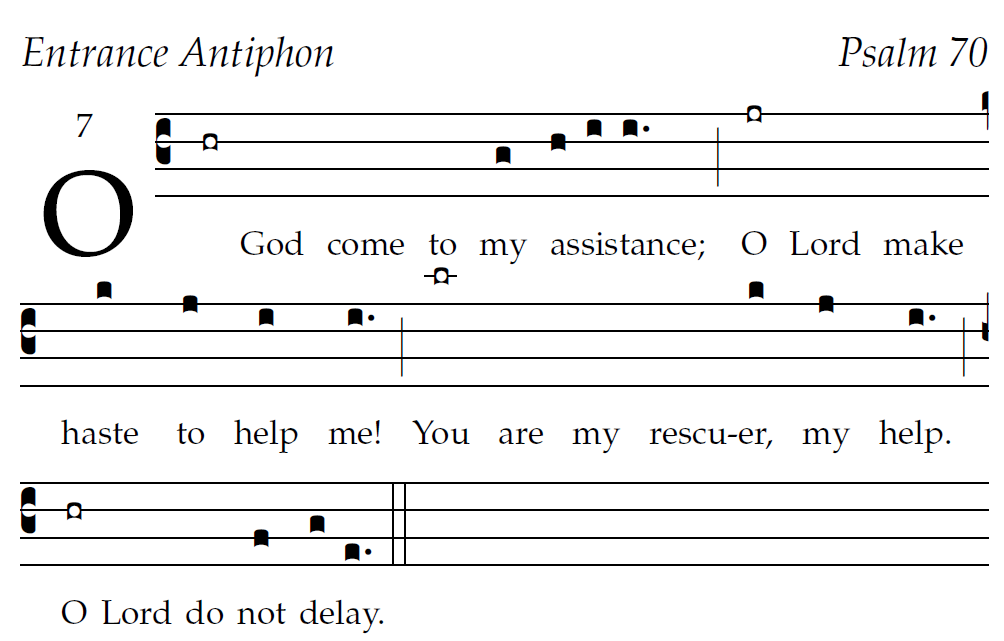                                                                                                                                         Psalm tone ©St. Meinrad Archabbey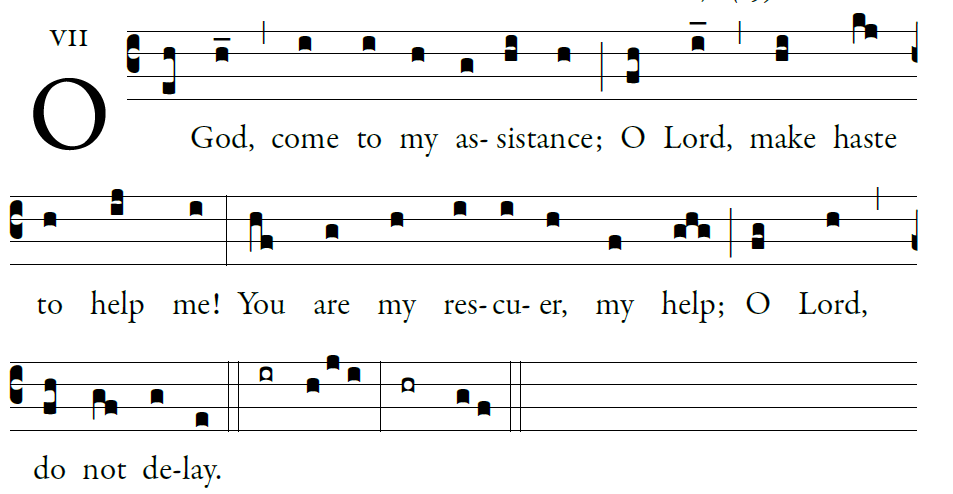                                                            illumlinarepublications.comPsalm 702O God, come to my assistance; O LORD, make haste to help me! 3Let there be shame and confusion on those who seek my life.O let them turn back in confusion, who delight in my harm; 4let them retreat, covered with shame, who jeer at me and mock.5O let there be rejoicing and gladness for all who seek you. Let them say forever, “God is great,” who love your saving help.6As for me, wretched and poor, hasten to me, O God. You are my rescuer, my help; O LORD, do not delay. The Revised Grail Psalms Copyright © 2010, Conception Abbey/The Grail, admin. by GIA Publications, Inc., www.giamusic.com All rights reserved.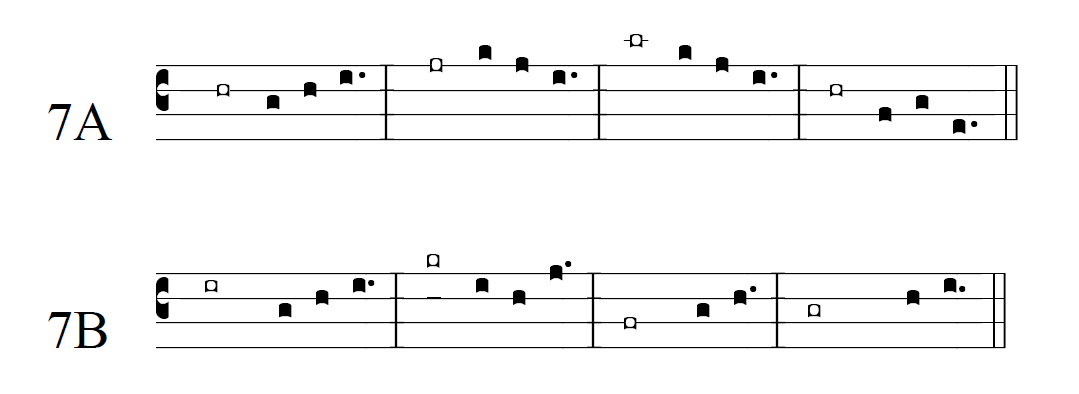 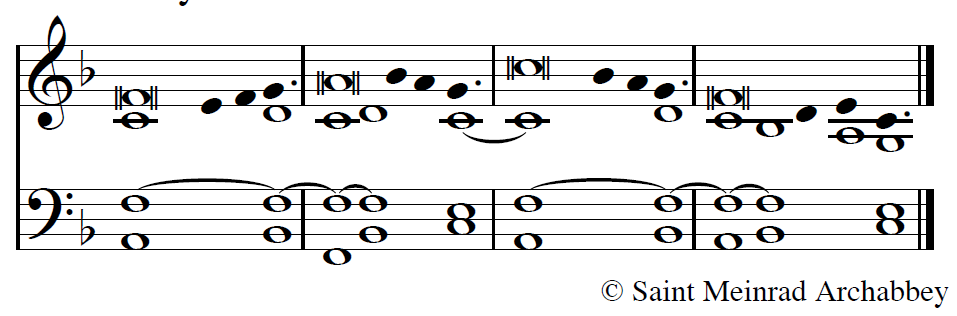 2012  mode 12013 mode 2014 7buser-notes: Entrance Antiphon ;commentary: Psalm 70;annotation: 7 ;centering-scheme: english;%spacing: smith;%font: palatino;%width: 4;%height: 11;%%(c3)O(hr) God() come() to() my(g) {a}ssistance;(h/ i/ i.) (;) O(jr) Lord() make() haste (k) to(j) help(i) me!(i.) (;) You(lr) are() my() rescu-()er,(k) my(j) help.(i.) (;) O(hr) Lord() do() not(f) {de}lay.(g/ e.) (::)